Unità di apprendimento: Il Paesaggio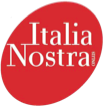 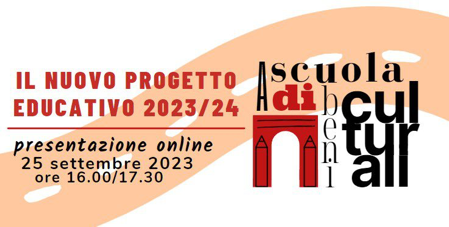 GUARDARE E VEDERE - COSA VEDIAMO?Osservazione direttaTerritorio: porzione di terra di estensione abbastanza considerevole; ambiente fisico con specificherisorse naturali, economiche e sociali• É una realtà complessa;È un’entità unica quando mostra una certa omogeneità nella conformazione geografica, nel tipo di caratteristiche nell’organizzazione sociale, nelle potenzialità dello sviluppo ( agricolo, industriale, economico e culturale);Paesaggio: porzione di territorio considerata dal punto di vista prospettico o descrittivo, cui puòassociarsi un valore affettivo, artistico od esteticoConformazione visuale del territorio; insieme di luci colori, forme, linee che ne determinanol’aspettoElemento dinamico che cambia continuamente a causa dell’azione dell’uomo e della natura.Il paesaggio è “l’insieme della realtà visibile che riveste o compone uno spazio più o meno grande, intorno a noi: cioè una realtà materiale che si sostanzia in forme, in fattezze visibili, rivestite di colori, e non di rado si esprime anche in suoni e odori”. (Lucio Gambi, “Il paesaggio”, in I viaggi di Erodoto, n. 40, 1999-2000),(tratto da: Metodologia per la lettura del paesaggio in www.lilu2.ch, Liceo di Lugano) Il paesaggio è un sistema evolutivo e dinamico e si costituisce nel tempo. Si può identificare la sua genealogia, trovare nel presente i segni del passato, gli elementi che gli hanno attribuito i primi grandi caratteri, nei paesaggi contemporanei permangono elementi dell’evoluzione territoriale del passato. In altre occasioni arriviamo anche ad intuire i primi elementi di un’evoluzione futura. Il paesaggio è allora un palinsesto che possiamo leggere adottando un metodo regressivo e che possiamo sfogliare avvalendoci degli strumenti dello storico o dell’archeologo.La lettura del paesaggio permette di evidenziare le particolarità di un luogo, è poi il punto di partenza per qualsiasi tipo di trasformazione architettonica di un sito. In senso generale permette di interrogarsi sui valori paesaggistici di un luogo.In un primo momento un paesaggio suscita in noi emozioni e sentimenti. Il nostro primo approccio è dunque estetico, emozionale e sensoriale. Cambiare il punto di osservazione permette di ricoprire campi di visione diversi, di incrociare e completare l’osservazione. Se guardare da lontano aiuta a produrre una sintesi, guardare da vicino permette di evidenziare i singoli elementi. La conoscenza dei paesaggi può avvenire avvalendosi dello strumento grafico: attraverso il disegno o il calco di una fotografia. Si potranno così scomporre le forme del paesaggio nelle singole categorie morfologiche:- orografia – idrografia – vegetazione – reti - insediamenti e costruito.L’osservazione sul terreno non è sufficiente. Dovrà poi essere completata con l’uso di altri strumenti quali le carte topografiche e geologiche, le mappe catastali, i registri fondiari, le diverse rappresentazioni iconografiche.1. Evidenziare gli elementi maggiori e strutturanti: la riva, le vie di comunicazione, la rete idrica (principio di organizzazione è lo scorrimento delle acque verso il punto più basso), più in generale l’orografia e l’organizzazione verticale dei fenomeni ecologici e della distribuzione della vegetazione.2. Evidenziare singoli elementi del paesaggio: un pilone dell’alta tensione, i terrazzamenti, la diversità delle parcelle agricole, il nucleo del villaggio con la chiesa, il cono di deiezione, il bacino di accumulazione, il piccolo lago, ecc. Gli elementi della percezione che si pongono come segni fondamentali del paesaggio riassumono l’identità di un paesaggio e ne condizionano la visione.3. Definire aree omogenee: il fondovalle densamente occupato, il versante terrazzato, la zona industriale, il vecchio nucleo di villaggio, il quartiere residenziale periurbano, ecc. 4. I diversi elementi si combinano. 5. Leggere l’organizzazione complessiva del paesaggio.Lo studioso del paesaggio analizza con metodo scientifico, ma il paesaggio può essere osservato anche in modo induttivo, con un approccio capace di evidenziare forme e morfologie e, attraverso esse, le funzioni.  OSSERVA ATTENTAMENTE IL PAESAGGIO CHE HAI DAVANTI - inserisci nella colonna a destra l’elemento o gli elementi che hai individuato IL TEMPO (osservazione diretta): Inserisci dei brevi appunti vicino alle indicazioni dateOSSERVAZIONE (diretta o di immagine) :INDIVIDUA QUALI ELEMENTI ARTIFICIALI, ANTROPICI E TECNOLOGICI SONO PRESENTI ELEMENTI STORICI O CULTURALILA PRESENZA UMANARELAZIONIINDIVIDUA QUALI ELEMENTI SONO IN RELAZIONE TRA LORO E PERCHE’PERCEZIONE ESTETICA E SENSORIALE1) Osserva se sono presenti zone piane e zone vuotpienivuoti1) Osserva se sono presenti zone piane e zone vuotpienivuoti2) La linea di orizzonteE’ visibile?È vicina?Cosa si trova lungo di essa2) La linea di orizzonteE’ visibile?È vicina?Cosa si trova lungo di essa2) La linea di orizzonteE’ visibile?È vicina?Cosa si trova lungo di essa3) Cosa vedi in …primo piano (più vicino a te)in secondo pianosullo sfondo (escluso il cielo)3) Cosa vedi in …primo piano (più vicino a te)in secondo pianosullo sfondo (escluso il cielo)3) Cosa vedi in …primo piano (più vicino a te)in secondo pianosullo sfondo (escluso il cielo)4) riconosci gli elementi …verticaliorizzontali 4) riconosci gli elementi …verticaliorizzontali 4) Individua gli elementi naturali presenti  mari, fiumi, laghi, paludimontagne, colline, altopianicielo, nuvolepianuredesertialtro5) Individua tutti gli elementi floro-faunistici.tipo di vegetazione (alberi, filari, alberi sparsi,arbusti, erba)tipo di copertura vegetale (totale, scarsa, nulla)presenza di animali selvaticipresenza di animali domesticialtroOsserva con attenzione colore della vegetazione presenza luce (forte, abbagliante, crepuscolare, notturna, ecc.),  presenza di ombre (lunghe, corte, scure,ecc.)altroSe hai a disposizione una foto o un’immagine dello stesso luogo nel passato prova a rispondereCosa è ancora presente?Se hai a disposizione una foto o un’immagine dello stesso luogo nel passato prova a rispondereCosa è assente?Se hai a disposizione una foto o un’immagine dello stesso luogo nel passato prova a rispondereCosa è stato trasformato?Se hai a disposizione una foto o un’immagine dello stesso luogo nel passato prova a rispondereCosa è cambiatoIl cambiamento è dovuto a …Succedersi degli anni e delle epoche storicheIl cambiamento è dovuto a …Calamità (terremoto, frana, inondazione)Il cambiamento è dovuto a …Causato dall’uomo Il cambiamento è dovuto a …Trasformazione dell’uso del territorioElementi SINOQuali (elenca)Cosa vediamo?Riferimenti al lavoroCosa vediamo?Segni del passatoCosa vediamo?MonumentiCosa vediamo?Abitazioni Cosa vediamo?Fattorie Cosa vediamo?Elementi insolitiCosa vediamo?Grandi edificiCosa vediamo?Grandi industrieCosa vediamo?Infrastrutture per il trasportoElementi SINOQuali (elenca)Cosa vediamo?centri abitati (paesi, villaggi, città, metropoli)Cosa vediamo?case isolate (tipologia, materiali usati, decorazioni)Cosa vediamo?strade, autostrade, piste, sentieriCosa vediamo?ferrovie, ponti, viadotti, gallerie e altre infrastruttureCosa vediamo?impianti industrialiCosa vediamo?ElettrodottiCosa vediamo?Antenne- parabole Cosa vediamo?Pale eoliche Cosa vediamo?campi coltivati (forma, tipo di coltivazione, tipo di alimentazione)Cosa vediamo?Impianti sportivi (quali)Cosa vediamo?Ospedali Cosa vediamo?Allevamenti Cosa vediamo?Altro (specificare)elementiSINOQuali (elenca)Quali elementi individui?Campanili, cupole, chieseMinaretiEdifici storiciRovineMonumentiCastelli Teatri AltroLa gente, le personeSI NOLa gente, le personeE’ presenteE’ presenteLa gente, le personeE’ assente E’ assente La gente, le personeUsa il luogo per lavorare e produrreUsa il luogo per lavorare e produrreLa gente, le personeUsa il luogo per transitare, trasportareUsa il luogo per transitare, trasportareLa gente, le personeUsa il luogo per abitareUsa il luogo per abitareLa gente, le personeUsa il luogo per divertirsiUsa il luogo per divertirsiLa gente, le personeAltroelementielementidescrizioneIndividua o descrivi gli elementi che ti fanno capire quali attività economiche sono praticatePresenza di fabbricheIndividua o descrivi gli elementi che ti fanno capire quali attività economiche sono praticatePresenza di attrezzi particolariIndividua o descrivi gli elementi che ti fanno capire quali attività economiche sono praticateForme particolari di paesaggioIndividua o descrivi gli elementi che ti fanno capire quali attività economiche sono praticateEdifici caratteristiciIndividua o descrivi gli elementi che ti fanno capire quali attività economiche sono praticatealtroElementoTipo di relazione(Es. visivo, produttivo, collegamento viario)MotivazioneProva ad esprime che sensazione ti suggerisce il paesaggioSI NOProva ad esprime che sensazione ti suggerisce il paesaggioTranquillità Tranquillità Tranquillità Tranquillità Tranquillità Prova ad esprime che sensazione ti suggerisce il paesaggioPaura  Paura  Paura  Paura  Paura  Prova ad esprime che sensazione ti suggerisce il paesaggioAllegria Allegria Allegria Allegria Allegria Prova ad esprime che sensazione ti suggerisce il paesaggioAnsia Ansia Ansia Ansia Ansia Prova ad esprime che sensazione ti suggerisce il paesaggioSilenzio Silenzio Silenzio Silenzio Silenzio Prova ad esprime che sensazione ti suggerisce il paesaggioFreddo Freddo Freddo Freddo Freddo Prova ad esprime che sensazione ti suggerisce il paesaggioSolitudine Solitudine Solitudine Solitudine Solitudine Prova ad esprime che sensazione ti suggerisce il paesaggioConfusioneConfusioneConfusioneConfusioneConfusioneProva ad esprime che sensazione ti suggerisce il paesaggioAltro Altro Quale elemento ti piace?Perché?Perché?Perché?Quale elemento NON ti piace?Perché?Perché?Perché?Quale elemento caratterizza il paesaggio che stai osservandoQuale elemento/i migliora/no il paesaggio (se provi ad escluderlo non hai la stessa sensazione)  Quale elemento reca DISTURBO visivoSecondo te quale odore prevaleChiudi gli occhi: riesci a distinguere i diversi suoni?Quale elemento reca DISTURBO sonoroSecondo te quale colore prevale? Ti senti parte di questo paesaggio urbano?(da compilare con l’aiuto dell’insegnante)SiPerché?Perché?Ti senti parte di questo paesaggio urbano?(da compilare con l’aiuto dell’insegnante)No Perché?Perché?Ti senti parte di questo paesaggio urbano?(da compilare con l’aiuto dell’insegnante)Sei un protagonista del paesaggio?Sei un protagonista del paesaggio?Sei un protagonista del paesaggio?Ti senti parte di questo paesaggio urbano?(da compilare con l’aiuto dell’insegnante)In che modo ti muovi dentro questo paesaggio?In che modo ti muovi dentro questo paesaggio?In che modo ti muovi dentro questo paesaggio?